Mit Therapieliege Manuthera© zur therapie LeipzigSport-Tec Physio & Fitness stellt Lojer-Spezialbehandlungsbank für Manualtherapie in den Mittelpunkt der Präsentationen auf Fachmesse für Therapie, Medizinische Rehabilitation und Prävention(therapie Leipzig 2017, 16.-18. März, Leipziger Messe, Halle 1 / Stand I32)Pirmasens, 15. Februar 2017. Sport-Tec Physio & Fitness aus Pirmasens präsentiert sich und seine Produkte auf der therapie Leipzig 2017. Die Fachmesse mit Kongress für Therapie, Medizinische Rehabilitation und Prävention findet vom 16. bis 18. März auf dem Gelände der Leipziger Messe statt. An Stand I32 in Halle 1 demonstriert der europaweit führende Versandhändler im Physio- und Fitnesssektor die Vorzüge der Therapieliege Manuthera© 242. Die Spezialbehandlungsbank der neusten Generation aus dem Hause des finnischen Spezialisten für Physiotherapie-Equipment Lojer hatte bereits im Januar auf der Stuttgarter Fachmesse TheraPro für große Aufmerksamkeit gesorgt und wurde vielfach bestellt. Zu sehen sind ferner mehrere Trainingsgeräte für Gleichgewichts-übungen von MFT, so zum Beispiel der S3 Check; der Körperstabilitätstest dient der Erkennung von Defiziten am funktionellen Bewegungsapparat. Von WaterRower führt Sport-Tec unter anderem Rudergeräte, Oberkörpertrainer und eine Trainingsstation vor. Darüber hinaus gibt es für die Fachbesucher einen individuellen Einblick in das aktuell rund 15.000 Produkte umfassendes, ständig ausgebaute Portfolio von Sport-Tec.    https://www.sport-tec.deHintergrund: Manuthera© 242Die äußerst vielseitige Manuthera© 242 eignet sich für anspruchsvolle Untersuchungen und Behandlungen durch Manualtherapeuten wie OMT (Orthopädische Manuelle Therapie)-Physiotherapeuten, Chiropraktoren, Osteopathen, Naprapathen, Sport-Massage-Therapeuten oder auch Orthopäden. Die Therapieliege unterstützt vielfältigste Behandlungs- und Diagnostikmethoden dank ihres patentierten Bedienkonzeptes, das auf zwei synchronisierten Hubmotoren basiert Sie eröffnet einzigartige Multitraktionsmöglichkeiten und eine Vielzahl weiterer Funktionen für die Mobilisations- und Manipulationsbehandlung. So können Patienten insbesondere sanft und geräuschlos in die gewünschten therapeutischen bzw. anatomischen Lagerungspositionen gebracht und Mobilisationen dreidimensional ausgeführt werden. Weitere Produktdetails sind unter https://www.sport-tec.de/Manuthera abrufbar.Ergänzendes über Sport-TecSport-Tec Physio & Fitness gehört zu den europaweit führenden Versandhändlern im Physio- und Fitnesssektor. Das 1995 gegründete Unternehmen beschäftigt am zentralen Firmensitz im westpfälzischen Pirmasens 40 Mitarbeiter. Das Artikelsortiment richtet sich sowohl an Physiotherapie-, Ergotherapie-, Logopädie- und Facharztpraxen, Krankenhäuser und REHA-Kliniken als auch an Wiederverkäufer. Daneben adressiert Sport-Tec themennahe Anbieter wie Sportphysiotherapie, Massage und Wellness sowie fitnessorientierte Endkunden im Heimbereich. Die Bestellungen erfolgen entweder über einen 380 Seiten starken Katalog oder über den Online-Shop unter https://www.sport-tec.de. Rund 80 Prozent der über 15.000 unterschiedlichen Produkte werden im modernen, 6.000 m² großen Hochregallager in Pirmasens durchgehend vorgehalten. Weitere Informationen sind unter https://www.sport-tec.de abrufbar.20170215_sptBegleitendes Bildmaterial: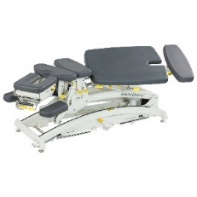 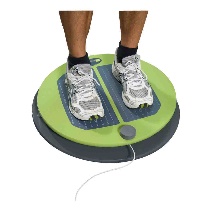 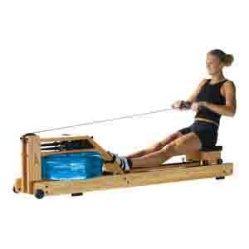 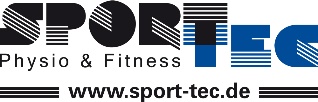 Lojer-Therapieliege	MFT S3-Check			WaterRower Rudergerät		Sport-Tec Physio &Manuthera©		ø 55 cm							Fitness / Logo[ Download unter http://ars-pr.de/presse/20170215_spt ]Weitere Informationen		Presse-AnsprechpartnerSport-Tec Physio & Fitness		ars publicandi GmbHChristian Büffel		Martina OvermannLemberger Straße 255		Schulstraße 28D-66955 Pirmasens		D-66976 RodalbenTelefon: +49/(0)6331/1480-151		Telefon: +49/(0)6331/5543-13Telefax: +49/(0)6331/1480-225		Telefax: +49/(0)6331/5543-43c.bueffel@sport-tec.de		MOvermann@ars-pr.dehttps://www.sport-tec.de 		http://www.ars-pr.de